МУНИЦИПАЛЬНОЕ ОБРАЗОВАНИЕКОЖЕВНИКОВСКОЕ СЕЛЬСКОЕ ПОСЕЛЕНИЕСОВЕТ КОЖЕВНИКОВСКОГО СЕЛЬСКОГО ПОСЕЛЕНИЯРЕШЕНИЕ8.12.2019 г.	    № 41СОВЕТ КОЖЕВНИКОВСКОГО СЕЛЬСКОГО ПОСЕЛЕНИЯ РЕШИЛ:Внести изменения  в решения Совета Кожевниковского сельского поселения от        № 5 от 13 марта 2013 г. « Об утверждении Генерального плана Кожевниковского сельского поселения» согласно приложению. Опубликовать настоящее решение в печатном издании – газете «Знамя Труда» и разместить на официальном сайте органов местного самоуправления: http://sp.kozhreg.ru.Председатель СоветаКожевниковского сельского поселения                                                      А.П. АникинПриложение № 1                                                                   Утверждено  решением Совета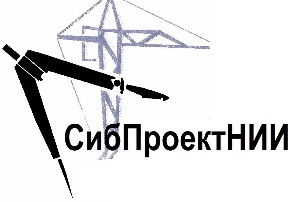 Кожевниковского  сельского поселения от_____________ 2019 № ______Общество с ограниченной ответственностью«СибПроектНИИ»ПРОЕКТ ИЗМЕНЕНИЙВ ГЕНЕРАЛЬНЫЙ ПЛАНМУНИЦИПАЛЬНОГО ОБРАЗОВАНИЯ«КОЖЕВНИКОВСКОЕ  СЕЛЬСКОЕ ПОСЕЛЕНИЕ»КОЖЕВНИКОВСКОГО  РАЙОНА ТОМСКОЙ ОБЛАСТИВ отношении границы населенного пункта с. КожевниковоПоложение о территориальном планированииГенеральный директор                                                                  Пономаренко М.В.	                                                   														Заместитель генерального                                                             Афанасьева О.И.директора																				Инженер                                                                                             Рудомир И.А																                                                                Новосибирск2019г.СОСТАВ ПРОЕКТА	Изменения в Генеральный план муниципального образования «Кожевниковское  сельское поселение» Кожевниковского района Томской области, утвержденный решением Совета Кожевниковского сельского поселения от 13.03.2013 №5, подготовлены ООО «СибПроектНИИ» (г. Новосибирск) на основании муниципального контракта от 05.02.2019 №6Целью внесения изменений в Генеральный план Кожевниковского сельского поселения (далее – Генеральный план поселения) является согласование взаимных интересов в области градостроительной деятельности органов государственной власти Томской области, органов местного самоуправления Кожевниковского муниципального района и органов местного самоуправления поселения. Внесенные изменения в Генеральный план поселения позволят откорректировать границу населенного пункта с. Кожевниково с учетом имеющихся сведений Единого государственного реестра недвижимости (далее – ЕГРН), что даст возможность установить границу населенного пункта с учетом перспективной градостроительной деятельности на территории поселения.Изменения вносятся в следующие структурные элементы Положения о территориальном планировании Генерального плана муниципального образования «Кожевниковское сельское поселение», утвержденного решением Совета Кожевниковского сельского поселения от 13.03.2013 № 5Карта планируемых границ населенных пунктов в части с. КожевниковоКарта функциональных зон в части с. Кожевниково Новая редакция полного текста структурных элементов Положения о территориальном планировании, претерпевших изменения, приводится ниже.Графические материалы в новой редакции прилагаются согласно составу проектных материалов, приведенному выше.Внесение изменений в Генеральный план муниципального образования «Кожевниковское сельское поселение» в отношении границы населенного пункта с. Кожевниково, не затрагивают вопросы, подлежащие согласованию в соответствии с требованиями статьи 25 Градостроительного кодекса Российской Федерации.ПОЯСНИТЕЛЬНАЯ ЗАПИСКАк   решению Совета Кожевниковского сельского поселения «О внесении изменений в решение  Совета Кожевниковского сельского поселения от 13.03.2013 № 5 «Об утверждении Генерального плана  Кожевниковского сельского поселения»Внесенные изменения в Генеральный план поселения позволят откорректировать границу населенного пункта с. Кожевниково с учетом имеющихся сведений Единого государственного реестра недвижимости (далее – ЕГРН), что даст возможность установить границу населенного пункта с учетом перспективной градостроительной деятельности на территории поселения. Проект изменений в Генеральный план поселения уточняет сведения о границе населенного пункта с. Кожевниково с учетом сведений, содержащихся в ЕГРН. При этом исключается пересечение границ населенных пунктов с земельными участками лесного фонда.В проекте изменений в Генеральный план «Кожевниковского сельского поселения» планируется включение в границу населенного пункта с. Кожевниково, земельных участков с кадастровыми номерами: 70:07:0100038:419, 70:07:0100039:725, 70:07:0100039:731, 70:07:0100039:712, 70:07:0100039:719, 70:07:0100039:717, 70:07:0100039:453, 70:07:0100039:416, 70:07:0100039:627, 70:07:0100039:538, 70:07:0100039:444, 70:07:0100039:733, 70:07:0100039:729, 70:07:0100039:732, 70:07:0100039:713, 70:07:0100039:718, 70:07:0100039:455, 70:07:0100039:435, 70:07:0100039:463, 70:07:0100039:495, 70:07:0100039:486. 70:07:0100039:728, 70:07:0100039:716, 70:07:0100039:722, 70:07:0100039:723, 70:07:0100039:730, 70:07:0100039:418, 70:07:0100039:412, 70:07:0100039:461, 70:07:0100039:595, 70:07:0100039:591, 70:07:0100039:333, 70:07:0100039:721, 70:07:0100039:714, 70:07:0100039:711,70:07:0100039:727, 70:07:0100039:726, 70:07:0100039:417, 70:07:0100039:479, 70:07:0100039:460, 70:07:0100039:333., земли сельскохозяйственного назначения (территория по Уртамской трассе справа).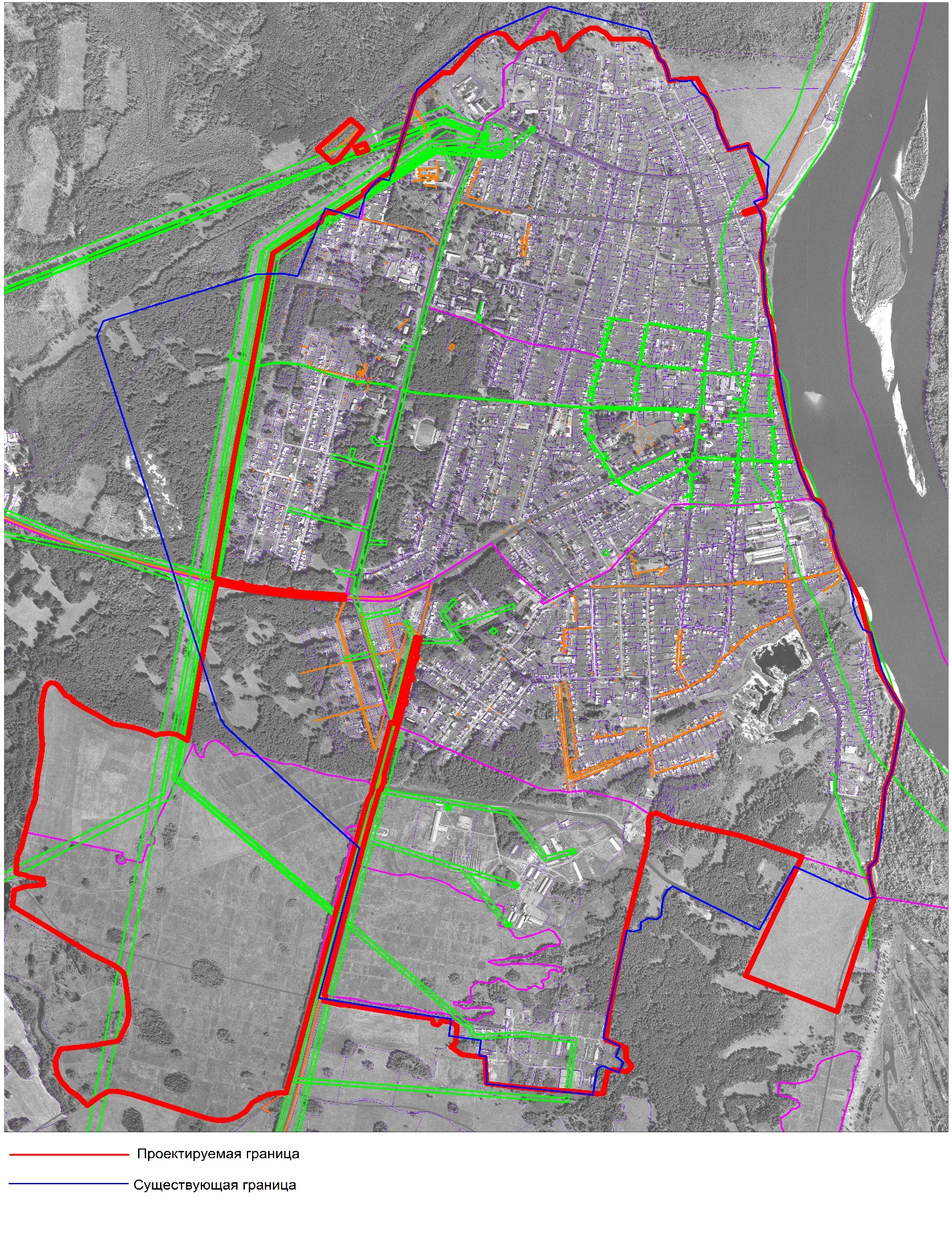 О внесении изменений в решения Совета Кожевниковского сельского поселения № 5 от 13 марта 2013 г. «Об утверждении Генерального плана Кожевниковского сельского поселения»        В соответствии с частью 4 статьи 7 Федерального закона от 06 октября 2003             № 131-ФЗ «Об общих принципах организации местного самоуправления в Российской Федерации», статьями 30, 31, 32, 33 Градостроительного кодекса Российской Федерации, на основании главы 2 статьи 12 Устава Муниципального образования  «Кожевниковское сельское поселение», Положения о публичных слушаниях в Кожевниковском сельском поселение, утвержденного решением Совета Кожевниковского сельского поселения от 02 ноября 2005  № 4а,Глава поселения                                            М.В. Пономаренко№ п/пНаименованиеГрифМасштабПоложение о территориальном планированииПоложение о территориальном планированииПоложение о территориальном планированииТекстовые материалы1Положение о территориальном планировании.НСГрафические материалы (карты)2Изменения в Генеральный план Кожевниковского сельского поселения Кожевниковского района Томской области. в отношении границы населенного пункта с. КожевниковоНС1:1000Материалы по обоснованиюМатериалы по обоснованиюМатериалы по обоснованиюТекстовые материалы3Материалы по обоснованиюНСГрафические материалы (карты)41) Карта границ населенных пунктов в части с. Кожевникова2) Карта функциональных зон в части с. КожевниковаНС1:70001:8000Материалы проекта в электронной формеМатериалы проекта в электронной формеМатериалы проекта в электронной форме5Диск CD: Положение о территориальном планировании (графические и текстовые материалы).Материалы по обоснованию проекта (графические и текстовые материалы).НС2.Графические  материалы на бумажном носителе2.Графические  материалы на бумажном носителеУтверждаемая частьУтверждаемая часть1 Карта планируемых границ населенных пунктов в части с. Кожевниково2Карта функциональных зон в части с. Кожевниково